ZÁKLADNÍ UMĚLECKÁ ŠKOLA KYJOVPŘÍSPĚVKOVÁ ORGANIZACE MĚSTA KYJOVA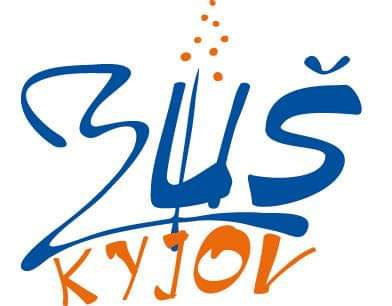 ŠKOLNÍ ŘÁDŠkolní řád Základní umělecké školy v Kyjově vydává na základě § 30 odst. 1 zákona č. 561/2004 Sb., o předškolním, základním, středním, vyšším odborném a jiném vzdělávání(dále jen „školský zákon“) ředitel školy.ČÁST PRVNÍPráva a povinnosti žáků a jejich zákonných zástupců ve škole a podrobnosti o pravidlech vzájemných vztahů s pedagogickými pracovníkyPráva žáků a zákonných zástupců nezletilých žákůŠkolní řád pro žáky důsledně vychází ze školského zákona a respektuje Úmluvu o právech dítěte schválenou valným shromážděním  OSN, k níž se Česká republika přihlásila datem svého vzniku 1. ledna 1993.Seznámení žáků se školním řádem provádějí učitelé hlavního předmětu vždy na začátku nového školního roku. Školení žáků se uskuteční v rozsahu vypracovaném vedením školy. Seznámení se školním řádem podepíší zákonní zástupci a žáci v žákovské knížce v hudebním oboru, v LDO, VO a TO na individuálním formuláři. Dále se v třídní knize provede o školení zápis. Školní řád je vyvěšen na viditelných místech ve škole.Žák má právo na informace, má právo je vyhledávat, přijímat a rozšiřovat.Žáci mají dále právo:na základní umělecké vzdělávání dle podmínek uvedených ve vyhlášce č. 71/2005 Sb. o základním uměleckém vzdělávánína informace o průběhu a výsledcích svého vzdělávánízakládat v rámci školy samosprávné orgány žáků, volit a být do nich voleni, pracovat v nich a jejich prostřednictvím se obracet na ředitele školy s tím, že ředitel školy je povinen se stanovisky a vyjádřením těchto samosprávných celků zabývatvyjadřovat se ke všem rozhodnutím týkajícím se podstatných záležitostí jejich vzdělávání, přičemž jejich vyjádřením musí být věnována pozornost odpovídající jejich věkuna informace a poradenskou pomoc školy v záležitostech týkajících se základního uměleckého vzdělávánína studium s rozšířeným počtem vyučovacích hodin, do kterého může zařadit žáka ředitel školy na návrh učitele hlavního předmětužák má právo požadovat bezodkladné zablokování či odstranění informace či fotografie či záznamu zveřejněného školou týkající se jeho osoby. Platí to i o fotografiích či záznamech žáka bez uvedení jména v rámci obecné dokumentace školních akcí a úspěchů.   V propagačních materiálech školy, ve výroční zprávě či ročence školy, na školním webu či na nástěnkách ve škole lze uveřejňovat výhradně textové či obrazové informace spojené s účastí žáka na akcích pořádaných školou (besídky, absolventské koncerty) či soutěžních přehlídkách. Tyto informace zahrnují pouze jména žáků, případně ročníků. žáci se speciálními vzdělávacími potřebami mají právo na základní umělecké vzdělávání, jehož obsah, formy a metody odpovídají jejich vzdělávacím potřebám a možnostem, na vytvoření nezbytných podmínek, které toto vzdělávání umožní, a na poradenskou pomoc školy. Pro žáky se zdravotním postižením a zdravotním znevýhodněním se při přijímání ke vzdělávání a při jeho ukončování stanoví vhodné podmínky odpovídající jejich potřebám. Při hodnocení žáků se speciálními vzdělávacími potřebami se přihlíží k povaze postižení nebo znevýhodněnímimořádně nadaní žáci mohou být ředitelem školy na základě žádosti zletilého žáka nebo zákonného zástupce nezletilého žáka a na návrh učitele hlavního předmětu přeřazeni na konci prvního pololetí  nebo na konci druhého pololetí do některého z vyšších ročníků bez absolvování předchozích ročníků, a to po úspěšném vykonání postupových zkoušek ze všech povinných předmětů. Obsah a rozsah zkoušek stanoví ředitel školy.Práva uvedená v odstavci 4 s výjimkou písmen a), c) a f) mají také zákonní zástupci nezletilých žáků.Na informace podle odstavce 4 písm.b) mají v případě zletilých žáků právo také jejich rodiče, popřípadě osoby, které vůči zletilých žákům plní vyživovací povinnost.Ředitel školy může ze zdravotních nebo jiných závažných důvodů výjimečně uvolnit žáka zcela nebo zčásti z pravidelné docházky do některého povinného předmětu stanoveného školním vzdělávacím programem, a to buď na školní rok nebo jeho část; zároveň stanoví náhradní způsob výuky, obsah a rozsah zkoušek z předmětu, ze kterého byl žák uvolněn.Povinnosti žáků a zákonných zástupců žákůŽáci jsou povinni:řídit se zásadami tohoto školního řádu,dodržovat zásady kulturního chování, být slušní a ohleduplní k dospělým a k sobě navzájemžáci jsou povinni docházet do vyučování pravidelně a včasúčinkovat na veřejných i interních akcích školy a navštěvovat vybrané koncertní a kulturní akce a výstavy, které jsou součástí základního uměleckého vzděláváníZletilí žáci jsou dále povinni:informovat školu o změně zdravotní způsobilosti, zdravotních obtížích nebo jiných závažných skutečnostech, které by mohly mít vliv na průběh vzdělávání,dokládat nepřítomnost ve vyučování písemnou omluvou (omluvit žáka je možno též osobně, telefonicky nebo e-mailem),v případě delší nemoci podat učiteli hlavního předmětu do tří dnů zprávu o jejím pravděpodobném trvání,nepřítomnost z důvodu účasti na škole v přírodě, lyžařském výcviku apod. omlouvat předem.Zákonní zástupci nezletilých žáků jsou povinni:zajistit, aby žák docházel řádně do školyna vyzvání ředitele školy se osobně zúčastnit projednání závažných otázek týkajících se základního uměleckého vzdělávání žákainformovat školu o změně zdravotní způsobilosti, zdravotních obtížích žáka nebo jiných závažných skutečnostech, které by mohly mít vliv na průběh vzdělávánídokládat nepřítomnost žáka ve vyučování písemnou omluvou (omluvit žáka je možno též osobně, telefonicky nebo e-mailem)v případě delší nemoci žáka podat učiteli hlavního předmětu do tří dnů zprávu o jejím pravděpodobném trvání,nepřítomnost žáka z důvodu účasti na škole v přírodě, lyžařském výcviku apod. omlouvat předem.Pro školní matriku jsou povinni žáci a zákonní zástupci nezletilých žáků uvést údaje podle § 28, odst. 2 školského zákona:jméno a příjmení, rodné číslo, státní občanství a místo trvalého pobytuúdaje o předchozím vzděláváníúdaje o tom, zda je žák zdravotně postižen, včetně údajů o druhu postižení, nebo zda je zdravotně znevýhodněn; popřípadě údaje o tom, zda je žák sociálně znevýhodněn, pokud je tento údaj zákonným zástupcem nezletilého žáka nebo zletilým žákem poskytnutúdaje o zdravotní způsobilosti k základnímu uměleckému vzdělávání a o zdravotních obtížích, které by mohly mít vliv na průběh tohoto vzděláváníjméno a příjmení alespoň jednoho zákonného zástupce, místo trvalého pobytu a adresu pro doručování písemností, telefonické spojeníČÁST DRUHÁProvoz a vnitřní režim školyOrganizace školy1) Základní umělecká škola Kyjov, příspěvková organizace města Kyjova, Jungmannova  292, Kyjov, je příspěvkovou organizací, zřizovatelem je město Kyjov. Jejím statutárním orgánem je ředitel školy, kterého jmenuje zřizovatel školy. 2) Ředitel jmenuje svého statutárního zástupce a další zástupce dle provozních potřeb školy.
3) Poradním orgánem je pedagogická rada školy, kterou tvoří všichni pedagogičtí pracovníci školy (§ 164 odst. 2 školského zákona).4) Pedagogická rada schvaluje vedoucí předmětových komisí, kteří spolupracují s vedením školy.
5) Pedagogičtí pracovníci jsou přijímáni do pracovního poměru zpravidla na základě výběrového řízení nebo pokud prokáží výjimečné umělecko-pedagogické výsledky ve svém dřívějším zaměstnání nebo pokud byli výkonnými umělci.
6) Technicko-hospodářští pracovníci:1. ekonomka 2. školnice3. uklízečkaII.    Organizace výuky1) Vyučovánívyučování se řídí rozvrhem hodin, které jsou vyvěšeny v jednotlivých učebnáchrežim otevírání a uzavírání budov školy je stanoven na školní rok a vychází z rozvrhů hodin jednotlivých tříd a oborůfrekvence střídání pracovních míst ve výuce je dána rozvrhem hodin. Pracovními místy mohou být: kmenová třída, taneční sál na ulici Urbanova, ateliér, třída hudební nauky, koncertní sál a učebny na detašovaných pracovištích ZUŠ Kyjov (Milotice, Šardice, Dambořice, Ježov). do vyučování nosí žáci požadované školní potřeby, do nehudebních oborů doporučené cvičební a pracovní oděvypři příchodu učitele nebo jiné dospělé osoby do kolektivní výuky pozdraví žáci povstáním nebo zdraví jiným způsobem podle povahy vyučovaného předmětunepřijde-li vyučující do 10 minut po začátku výuky do třídy, oznámí žáci tuto skutečnost zástupci ředitele nebo jinému přítomnému učiteliv době školního vyučování může ředitel školy ze závažných důvodů, zejména z organizačních a technických, vyhlásit pro žáky 5 volných dnů ve školním roceškola může v souladu se školním vzdělávacím programem organizovat koncerty, výstavy a vystoupení, zájezdy do zahraničí a další akce související s výchovně vzdělávací činností.opouštět školní budovu během vyučování není žákům dovoleno.v případě, že je rozhodnutím vlády, KHS nebo zřizovatelem školy nařízena karanténa celé škole nebo jedné její části, škola bude poskytovat distanční výuku. Ta bude přizpůsobena individuálním podmínkám jednotlivých žáků a personálním a technickým podmínkám školy.2) Vyučovací hodiny a přestávkyvyučovací hodina trvá 45 minut vyučovací hodiny jsou odděleny pětiminutovými, desetiminutovými a patnáctiminutovými přestávkamijednotlivé vyučovací hodiny jsou slučovány do lekcí:maximálně 2 hodiny v individuální a skupinové výucemaximálně 3 hodiny v kolektivní výuce3) Vstup a pohyb po škole a v areálu školydo individuální výuky přichází žák sám nebo v doprovodu rodinného příslušníka. Učitel nese plnou zodpovědnost za žáka v průběhu vyučování. O účasti rodičů ve výuce rozhoduje třídní učitel.do skupinové výuky hudebního oboru, LDO, TO či VO vyčkají žáci v šatnách či v prostoru před učebnou příchodu pedagoga.žáci se ve škole přezouvají nebo používají návlekyve škole a v jejím areálu není dovoleno používat výrobky zábavné pyrotechniky a střelné nebo sečné zbraně. Vzhledem k nebezpečnosti těchto výrobků budou žákům odebrány a vůči žákům budou přijata výchovná opatřenív prostorách školy platí zákaz kouření.rodiče žáků čekají na žáky na určeném místě. Pobyt na chodbách z hygienických a bezpečnostních důvodů jim není povolenvstup cizích osob do budov školy je možný jen v doprovodu učitelů školy nebo technickohospodářských pracovníků školyjízda na kole v areálu školy není dovolena, do školní budovy není dovoleno kola ukládatvstup se zvířaty do budovy školy je zakázán; výjimky povoluje pouze ředitel školyo přestávkách se chovají žáci ve třídách a na chodbách ukázněně4) Povinnosti a práva pracovníků školyPro pedagogické a provozní pracovníky jsou závazné pokyny dané pracovním řádem, ZP, školním řádem, předpisy a zákony platnými pro oblast školstvíDo školy přicházejí 15 minut před zahájením výuky. Pokud opustí učebnu, jsou povinni ji zamknout. Zaměstnavatel neručí za odcizené věci z neuzamčené učebny.Po skončení poslední vyučovací hodiny překontrolují pořádek ve třídě, uzavření oken a zhasnutí světel. Přívodní šňůry od elektrických přístrojů vytáhnou ze zásuvek.K vaření vody na nápoje je povoleno používat pouze konvici v kuchyňce školy a v učebně hudební nauky. Nemůže – li se pracovník dostavit do zaměstnání, je povinen toto neprodleně oznámit vedení školy.Pracovníci školy nesmí využívat žáky v době dané rozvrhem k vyřizování svých soukromých záležitostí, nezletilé žáky nesmí bez dozoru zletilé osoby uvolňovat k činnostem mimo budovu, nesvěřují jim klíče od učeben a budovy. Škola zodpovídá za žáky v době dané rozvrhem výuky.K vyřizování personálních záležitostí využívají pedagogové stanovené hodiny mimo vyučování.ČÁST TŘETÍPodmínky zajištění bezpečnosti a ochrany zdraví žáků a jejich ochrany před sociálně patologickými jevy a před projevy diskriminace, nepřátelství nebo násilíŠkola je povinna při vzdělávání a s ním přímo souvisejících činnostech přihlížet k základním fyziologickým potřebám žák a vytvářet podmínky pro jejich zdravý vývoj a pro předcházení vzniku sociálně patologických jevů.Škola zajišťuje bezpečnost a ochranu zdraví žáků při vzdělávání a s ním přímo souvisejících činnostech a poskytuje žákům nezbytné informace k zajištění bezpečnosti a ochrany zdraví.Škola je povinna vést evidenci úrazů žáků, k nimž došlo při činnostech uvedených v odstavci 2 a zaslat záznam o úrazu stanoveným orgánům a institucím.Ve škole není povolena reklama, která je v rozporu s cíli a obsahem vzdělávání, a reklama a prodej výrobků ohrožujících zdraví, psychický nebo morální vývoj žáků nebo přímo ohrožujících či poškozujících životní prostředí. Bezpečnost a ochranu zdraví žáků zajišťuje ředitel školy zejména prostřednictvím pedagogických pracovníků, případně dalších zletilých osob, které jsou způsobilé k právním úkonům a jsou v pracovně právním vztahu k právnické osobě, která vykonává činnost školy. Žáci jsou pravidelně seznámeni s BOZP vždy na začátku nového školního roku svým učitelem hlavního předmětu. Školení žáků se uskuteční v rozsahu vypracovaném vedením školy. Zápis se provede do třídní knihy a žákovské knížky.Při akcích konaných mimo školu kde právnická osoba vykonává činnost školy, nesmí na jednu osobu, která zajišťuje bezpečnosti a ochranu zdraví nezletilých žáků, připadnout více než 25 žáků. Výjimku z tohoto počtu může stanovit s ohledem na náročnost zajištění bezpečnosti a ochrany žáků ředitel školy.Při akcích konaných mimo místo, kde právnická osoba vykonává činnost školy, zajišťuje bezpečnost a ochranu zdraví žáků na předem určeném místě 15 minut před dobou shromáždění. Po skončení akce končí zajišťování bezpečnosti a ochrany zdraví žáků na předem určeném místě a v předem určeném čase. S organizačním zajištěním akcí škola seznámí s dostatečným předstihem zákonné zástupce žáka a to písemnou formou.Mezi účastníky výjezdu do zahraničí zařadí škola pouze ty žáky, kteří mají uzavřené pojištění odpovědnosti za škodu platné na území příslušného státu a pojištění léčebných výloh v zahraničí nebo v případě výjezdu do členského státu Evropské unie mají Evropský průkaz zdravotního pojištění nebo potvrzení tento průkaz nahrazující. Dále musí mít škola písemně potvrzené povolení souhlasu výjezdu žáka do zahraničí jeho zákonným zástupcem.Žákům není povoleno v prostorách školy kouřit, nosit do školy větší částky peněz, cenné věci a nevhodné předměty, které rozptylují pozornost a ohrožují bezpečnost ostatních. Žákům je zakázáno nošení, držení, distribuce a užívání návykových látek v prostorách školy.V učebnách není žákům povoleno otevírat okna, přistupovat k otevřeným oknům, manipulovat s topnými tělesy, osvětlením a vybavením učebny, rovněž nesmí zapojovat elektrické spotřebiče.ČÁST ČTVRTÁPodmínky zacházení s majetkem školy ze strany žáků a zákonných zástupců nezletilých žákůŽáci řádně pečují o majetek školy, zapůjčené (pronajaté) hudební nástroje, notový materiál a jiné učební pomůcky a plně za ně odpovídají. Škody způsobené žáky na majetku školy včetně jeho ztráty, poškození osobních věcí spolužáků apod. jsou žáci nebo zákonní zástupci nezletilých žáků povinni uhradit. Pokud žáci ukončí vzdělávání, odevzdají svému učiteli všechny zapůjčené školní pomůcky.ČÁST PÁTÁ 
Přijímání žáků ke vzděláváníPřijímání žáků ke vzdělávání se řídí vyhláškou č. 71/2005 Sb., o základním uměleckém vzdělávání.1. Uchazeč se stává žákem školy na základě úspěšně vykonané talentové zkoušky, písemné přihlášky podané zákonnými zástupci, vyplněného matričního listu a zaplaceného školného.2. Talentové zkoušky probíhají vždy druhý nebo třetí týden v červnu. 3.  Uchazeči jsou přijímáni do přípravného studia, I. a II. stupně a studia pro dospělé - studující středoškoláky na základě úspěšného vykonání talentové zkoušky a doporučení přijímací komise, jejíž členy jmenuje ředitel školy. 5. Do studia s rozšířeným počtem vyučovacích hodin přijme žáka ředitel školy na návrh učitele hlavního předmětu. 
6. Do přípravného a základního studia mohou být výjimečně přijati mimořádně nadaní uchazeči, kteří nedosáhli stanoveného věku. Uchazeči, kteří překročili věk stanovený v § 1 odst. 3 vyhlášky, mohou být podle výsledku talentové zkoušky přijati do některého z vyšších ročníků základního studia. ČÁST ŠESTÁPravidla pro hodnocení výsledků vzdělávání žákůHodnocení výsledků vzdělávání žáků se řídí vyhláškou č. 71/2005 Sb., o základním uměleckém vzdělávání.1) Hodnocení výsledků vzdělávání žáka na vysvědčení musí být vyjádřeno klasifikací.2) Žák je v případě použití klasifikace v jednotlivých předmětech hodnocen na vysvědčení těmito stupni     prospěchu:a) 1 - výborný,b) 2 - chvalitebný,c) 3 - uspokojivý,d) 4 – neuspokojivýe) „N“ - neklasifikován3) Žák je na konci prvního a druhého pololetí celkově hodnocen těmito stupni:a) prospěl(a) s vyznamenáním,b) prospěl(a),c) neprospěl(a).4) Žák prospěl s vyznamenáním, jestliže je z hlavního předmětu hodnocen stupněm prospěchu 1 - výborný, v žádném povinném předmětu není hodnocen stupněm prospěchu horším než 2 - chvalitebný a průměr stupňů prospěchu z povinných předmětů nemá vyšší než 1,5. Není-li stanoven hlavní předmět, prospěl žák s vyznamenáním, jestliže není hodnocen v žádném povinném předmětu stupněm prospěchu horším než 2 - chvalitebný a průměr stupňů prospěchu z povinných předmětů nemá vyšší než 1,5. 5) Žák prospěl, jestliže nebyl ani v jednom povinném předmětu hodnocen stupněm prospěchu 4 – neuspokojivý. 6) Žák neprospěl, jestliže byl z některého povinného předmětu hodnocen stupněm prospěchu 4 – neuspokojivý.7) Nelze-li žáka hodnotit za první pololetí ze závažných objektivních příčin, určí ředitel školy pro jeho hodnocení náhradní termín, a to tak, aby hodnocení za první pololetí bylo ukončeno nejpozději do ukončení hodnocení za druhé pololetí příslušného školního roku. Nelze-li žáka hodnotit za druhé pololetí ze závažných objektivních příčin, určí ředitel školy pro jeho hodnocení náhradní termín, a to tak, aby hodnocení za druhé pololetí bylo ukončeno do konce měsíce srpna příslušného školního roku.8) Ředitel školy může uznat částečné vzdělání žáka, pokud je doloženo prokazatelným způsobem a od doby jeho dosažení neuplynulo více než 5 let. Uzná-li ředitel školy dosažené vzdělání žáka, uvolní žáka z vyučování a hodnocení v rozsahu uznaného vzdělání.ČÁST SEDMÁÚplata za vzděláváníÚplata za vzdělávání žáků se řídí vyhláškou č. 71/2005 Sb., o základním uměleckém vzdělávání.1) U žáků přípravného studia, základního studia I. a II. stupně a studia s rozšířeným počtem vyučovacích hodin se stanoví výše úplaty v jednotlivých uměleckých oborech tak, aby průměrná výše stanovených úplat nepřekročila 110 % skutečných průměrných neinvestičních výdajů školy na žáka v uplynulém kalendářním roce s výjimkou výdajů na platy a náhrady platů nebo mzdy a náhrady mezd, odměny za pracovní pohotovost, odměny za práci vykonávanou na základě dohod o pracích konaných mimo pracovní poměr a odstupné, na úhradu pojistného na sociální zabezpečení a příspěvku na státní politiku zaměstnanosti a na úhradu pojistného na všeobecné zdravotní pojištění, na příděly do fondu kulturních a sociálních potřeb a ostatní náklady vyplývající z pracovněprávních vztahů, na nezbytné zvýšení nákladů spojených s výukou žáků zdravotně postižených a rovněž výdajů na další vzdělávání pedagogických pracovníků, na činnosti, které přímo souvisejí s rozvojem škol a kvalitou vzdělávání, poskytnutých ze státního rozpočtu (§ 160 odst. 1 písm. c) školského zákona).2) U studia pro dospělé stanoví ředitel školy výši úplaty za vzdělávání: a) u žáků, kteří se zároveň vzdělávají v denní formě vzdělávání ve střední škole, v denní formě vzdělávání v konzervatoři nebo v denní formě vzdělávání ve vyšší odborné škole, podle odstavce 1, b) u žáků, kteří nejsou uvedeni v písmeni a), nejvýše v plné výši průměru skutečných neinvestičních výdajů na žáka v uplynulém kalendářním roce3) Ukončí-li žák vzdělávání podle § 7 odst. 2 písm. b) nebo c) v průběhu prvního nebo druhého pololetí školního roku, úplata za vzdělávání se nevrací. Ukončí-li žák vzdělávání podle § 7 odst. 2 písm. c) z důvodů hodných zvláštního zřetele, zejména zdravotních, lze poměrnou část úplaty za vzdělávání vrátit.Ředitel školy stanoví výši úplaty na období školního roku. Úplatu lze uhradit pololetně. Úplata za vzdělání se platí vždy předem v těchto termínech: do 30.6. (I. pololetí) jako závazná přihláška pro studium v příštím školním roce a do 28. 2. (II. pololetí) jako příspěvek do konce školního roku. 5) Výši úplaty na školní rok dá ředitel školy na vědomí žákům školy prokazatelným způsobem, o snížení nebo prominutí úplaty, zejména v případě žáků se sociálním znevýhodněním rozhoduje ředitel školy ve správním řízení 6)   Základní umělecká škola má ze zákona povinnost v případě uzavření školy v důsledku   krizových nebo mimořádných opatření nebo z důvodu nařízení karantény poskytovat distanční výuku (viz. část druhá II bod 1 písm. j). Tato výuka je součástí základního uměleckého vzdělávání poskytovaného žákům a úplata za vzdělávání se tedy i v případě uzavření školy nevrací.ČÁST OSMÁUkončení vzděláváníUkončení vzdělávání žáků se řídí vyhláškou č. 71/2005 Sb., o základním uměleckém vzdělávání. Základní studium I. a II. stupně, studium s rozšířeným počtem vyučovacích hodin a studium pro dospělé se ukončují vykonáním závěrečné zkoušky. Závěrečná zkouška může mít formu absolventského vystoupení, komisionální zkoušky nebo vystavení výtvarných prací na výstavě.Žák přestává být žákem školy:jestliže nevykonal závěrečnou zkoušku nebo byl na konci druhého pololetí celkově hodnocen stupněm             neprospěl a nebylo mu povoleno opakování ročníkujestliže byl vyloučen ze školy (§ 31 odst. 2 až 4 školského zákona)v případě, že o to písemně požádá zákonný zástupce nezletilého žáka nebo zletilý žákv případě, že zákonný zástupce nezletilého žáka nebo zletilý žák neuhradil úplatu za vzdělávání ve            stanoveném termínu a nedohodl s ředitelem školy jiný náhradní termín.O ukončení vzdělávání podle odstavce 2 písm. a) nebo d) je zákonný zástupce žáka nebo zletilý žák vyrozuměn písemně do jednoho týdne od ukončení vzdělávání.Ukončení studia je možné pouze k 31. lednu a k 30. červnu písemným oznámením škole.ČÁST DEVÁTÁVýchovná opatřeníVýchovnými opatřeními jsou pochvaly nebo jiná ocenění a kázeňská opatření. Kázeňským opatřením je podmíněné vyloučení žáka ze školy, vyloučení žáka ze školy, a další kázeňská opatření, která nemají právní důsledky pro žáka. Pochvaly, jiná ocenění a další kázeňská opatření může udělit či uložit ředitel školy nebo učitel hlavního předmětu.Ředitel školy může v případě závažného zaviněného porušení povinností stanovených školským zákonem, vyhláškou o základním uměleckém vzdělávání a dalšími právními normami s touto vyhláškou související a tímto školním řádem rozhodnout o podmíněném vyloučení nebo o vyloučení žáka ze školy. V rozhodnutí o podmíněném vyloučení stanoví ředitel školy zkušební lhůtu, a to nejdéle na dobu jednoho roku. Dopustí-li se žák v průběhu zkušební lhůty dalšího zaviněného porušení výše uvedených norem, může ředitel školy rozhodnout o jeho vyloučení.Zvláště hrubé opakované slovní a úmyslné fyzické útoky žáka nebo studenta vůči zaměstnancům školy nebo školského zařízení nebo vůči ostatním žákům nebo studentům se považují za zvláště závažné zaviněné porušení povinností stanovených tímto zákonem.Ředitel školy rozhodne o podmíněném vyloučení nebo vyloučení žáka do dvou měsíců ode dne, kdy se o provinění žáka dozvěděl, nejpozději však do jednoho roku ode dne, kdy se žák provinění dopustil, s výjimkou případu, kdy provinění je klasifikováno jako trestný čin podle zvláštního právního předpisu (zák. č. 140/1961 Sb.). Žák přestává být žákem školy dnem následujícím po dni nabytí právní moci rozhodnutí o vyloučení, nestanoví-li toto rozhodnutí den pozdější.Tento školní řád nabývá účinnosti dnem 1. 9. 2022 a ruší platnost školního řádu ze dne 1. 9. 2021.Petr Petrů								ředitel školy.